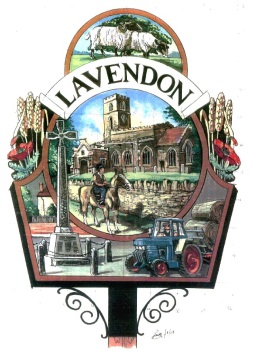 Minutes of the Monthly meeting of Lavendon Parish Council held at The Pavilion on Monday 15th May 2023Present: - Steve Axtell (Chairman) Ann Kelcey (Cllr) Mike Rutherford (Cllr)	Martino Ginepro (Cllr)Alex Mountcastle Cllr)Michelle Ramsden (Cllr)Keith McLean (Ward Councillor)Peter Geary (Ward Councillor)Pam Ayres (Clerk)Apologies: -Arlene Ormston (PCSO)David Huckle (PCSO)Debbie Whitworth (Ward Councillor)David HoskingMeeting commenced at 19:35       Introductions & Welcome 	The Chair welcomed those present. 2.  	Election of Chairman	Cllr Axtell notified the meeting that he was stepping down as Chair but would continue as a councillor. 	A discussion took place, and it was proposed by Cllr Axtell, seconded by Cllr Kelcey, and unanimously 	agreed that Cllr Mountcastle be appointed as Chair. Cllr Mountcastle duly accepted the 	nomination.   	3.	Election of Vice-Chair	A discussion took place, and it was proposed by Cllr Axtell, seconded by Cllr Rutherford, and 	unanimously agreed that Cllr Kelcey be reappointed as Vice Chair.  Cllr Kelcey duly accepted the 	nomination.4. 	Parish Councillor vacancy – Co-option	Chairman, Steve Axtell welcomed Louise McKenzie to the meeting and thanked her for her interest in 	the councillor vacancy.  A discussion took place, and it was proposed by Cllr Axtell, seconded by Cllr 	Rutherford, and unanimously agreed that Louise McKenzie be co-opted onto the parish council. 		AP1: Clerk to send Louise McKenzie the relevant forms to complete.5.	Update of Register of Members’ Interests  	 Cllrs were reminded that they must notify the Clerk within 30 days of any changes.6.	Election of Council representatives	Village Hall Committee meetings	Toby Stone was appointed to represent the Parish Council at Village Committee meetings.	North East Rural Community Forum meetings	Cllr Axtell was appointed the representative to attend the North East Rural Community Forum 	meetings.	Parishes Forum meetings	Cllr Axtell together with Cllr Rutherford, Cllr Kelcey and Cllr McKenzie were appointed as 	representatives to attend the Parishes forum meetings.  Attendance at the meetings will be on a 	rotation basis. 	Nominate Parish Council representatives to oversee: -	Allotments	Cllr Kelcey was nominated as the representative for allotments. 	Ground Maintenance	Cllr Ginepro was nominated as the representative for ground maintenance – village wide.	Publicity	Cllr Axtell was nominated as the representative for publicity.	Finance 	Cllr Ramsden was nominated as the representative for Finance. 7.         Minutes of previous meeting
	The Minutes of the Meeting held on 17th April 2023 were confirmed as correct and signed by the 	outgoing Chairman, Steve Axtell.8.         Declaration of Interest	No declarations of interest were received.9.	Public Question Time      With the exception of Louise McKenzie (Item 4 above refers) there were no other members of the 	public present.	10.      PCSO’s Report	David Huckle was unable to attend the meeting but provided the following update.	No crimes reported during the period 17/04/23 – 10/05/23.	Due to concerns across the TVP area Neighbourhood Teams have been allowed to restart speed 	enforcement using PCSOs, however this is not to be regarded as a 	replacement for community 	Speedwatch run by villages. The clerk advised that she had since contacted David Huckle to ask 	 	whether, in the absence of a Speedwatch group, it would be possible for PSCOs to target known hot 	spots around the village.  The Clerk was pleased to report that the request had been met with a 	positive response.  		11.	Ward Councillors Report		Ward Cllr McLean report included the following items: -11.1      No. 41 bus service		The number 41 bus service is to recommence on a six-month trial basis to determine whether there is 	sufficient need for it.  The start date of the trial is to be confirmed. 	11.2	Local elections		Following the recent local elections, Debbie Whitworth is to replace David Hosking as Ward 	Councillor.	11.3	Unlawful encampment		There have been reports of an unlawful encampment in Sherrington (Outside Manor Farm on the way 	to Newport Pagnell). Ward Cllr McLean will be writing to MKCC asking for a bigger exclusion zone.11.4	Ousedale Admissions Update	The first appeal is due to be heard on 17th May. The position remains unchanged - the school needs to 	hire an additional three teachers to be able to put on a class for next year. Ben Everitt (MP) is still in 	dialogue with the school - an update is expected shortly as to what the current situation is. Parents 	should 	know in half term week whether the school has been successful in its attempts to recruit three 	more teachers for September.11.5	Annual Village Meeting	Cllr Axtell asked if the Ward Councillors would be attending the Annual Village meeting on Tuesday 13th 	June.  	AP2. Ward Cllrs McLean and Geary to let the Clerk know if they can attend.	12.	Finance Report 12.1	Receipts & Payments The Parish Council received the schedule of receipts and payments for April 2023.Resolved: That the schedule of receipts and payments made during April 2023 as circulated, be approved. 12.2	Scrutinising volunteer 	Cllr Mick Rutherford12.3	Purchases for approval	Memorial tree and plaque. Cllr Ginepro reported that the memorial tree had been purchased at a cost 	of £30.00 and went on to state that there would be an additional cost of around £50.00 for stacks and 	a plaque. It was also noted that the strimmer would need a service.  Following discussion, it was 	unanimously agreed to approve the additional costs and for the service of the strimmer.13. 	Clerk’s Report13.1	Landscape grant - received from MKCC in the sum of £1,170.67 for the period 1/4/2023 -3/9/2023. 13.2	Planting on the corner of the High Street/ Harrold Road - Update     	        The Clerk reported that the area concerned has been grassed over and therefore the grass would need 	 	removed before any planting could be done.  Cllr Ginepro suggested planting perennials rather than 	annuals as they would be easier to maintain and would come up every year – all 	agreed. A discussion 	took place, and it was agreed that as it had not been possible to get a contractor to do the work, to 	approach the residents who first raised the matter be contacted to see if they would be willing to do 	the planting if the Parish Council purchases the plants. Cllr Ginepro stated that he would be happy to 	put together a plan for planting.	AP3: Cllr Ginepro to provide the Clerk with a plan for planting.	AP4: Clerk to speak to resident to ascertain if they would be willing to do the planting.13.3      Update - Land off Harrold Road – S106 Agreement      	The Clerk reported that MKCC have advised that it is not uncommon for a S106 agreement to include a 	covenant requiring a developer to transfer land to MKCC or a nominated organisation – such as the 	local Parish Council. This binds the developer legally with the requirement to transfer the parcel 	of land once the development reaches a certain stage – it is often done to remove the long-term 	maintenance requirements from the developer and/or to ensure that, through ownership by a public 	body, the land can be publicly accessible/used for public purposes. 	The implications for the Parish Council taking ownership of the land would be that it becomes the 	responsible landowner and therefore becomes responsible for the maintenance of the land etc. As it is 	a piece of land which is set out for no purpose then there would be no requirement for a 	maintenance contribution under a S106 agreement. 	A discussion took place which cantered around how the land could be used and various options were 	explored including a recreation area, planting of a woodland, allotments, wildlife 	pond and solar 	panels.  The main concern was the long-term maintenance requirements and cost implications of 	the development of the land.  	AP5:  Clerk to ask MKCC if there are any restrictions (Line of sight) on planting trees on the land and 	 	           what would happen if the Parish Council decided not to adopt the land.  	13.4   	Cemetery     		The Cemetery is nearing capacity. Quotes are currently being sought for landscaping and marking out 	of the land adjacent to the Cemetery to provide additional burial facilities. 13.5     CIF Applications 2023-24 	 Applications for CIF 2024-2025 must be submitted by 5pm on Thursday 31 August 2023.  			AP6:  Cllr Axtell to put a request on the website for ideas on possible funding projects within the 		           village.	       AP7: Cllrs to forward ideas to the Clerk.13.6	Traffic Management – at the junction of A428 and Olney Road & Castle Road Junction    	The Clerk report that she had had a Zoom meeting with MKCC Highways department to discuss traffic 	management at the junction of A428 and Olney Road & Castle Road Junction.    	 	Vehicles parked at the junction blocking visibility and causing an obstruction. MKCC to speak to local 	PCSO to see what action they can take against vehicles parking within 10 metres of the junction.     		 A Traffic Regulation Order must be in place before double yellow lines can be installed and then 	enforced. This process is both lengthy and costly.  The new process for requesting a parking 	restriction (double yellow lines) will be communicated to all Parish Councils in a few weeks. This 	location and the Castle Road 	junction may be included in this process.  		Castle Road junction - issue with vehicles parking at the junction and blocking visibility. PCSO can 	include in local activity to advise any motorists to not park within 10 metres of a junction.	AP:8 Cllrs to advise the Clerk if there are any other areas that would benefit from parking restrictions.14.  	Specific Agenda items14.1	Annual Village Meeting	The Annual Village meeting which is to take place on Tuesday 13th June at 7:30 at the Pavilion is to be 	advertised in the next edition of the Phone Box Magazine.  It is hoped that there will be a good turnout 	for the event.14.2    Cemetery - See update under item 13.4 above.15.	Planning Applications	Previous application updates15.1	22/01015/FUL - 57 New Row Northampton Road Lavendon Olney MK46 4EZ - Retention of a single 	storey front extension with lean-to porch, a surrounding 1.8m high fence with trellis and a lean-to 	against internal side of fence. Approved15.2	23/00628/DISCON - Land East of Castle Road and North of The Glebe Lavendon - Approval 	of 	details required by conditions 3 (Landscaping scheme), 4 (Landscape	Management Plan), 9 (Bicycle parking), 10 (Estate streets),12 (Landscape Management 	Plan) & 16 (EV 	charging) of permission ref. 21/01196/REM – Refused	New applications15.3	Application Number: 23/00871/HOU - The erection of a single-storey side and rear extension with 	roof lights and new front porch. At 7 Addersley Mews – No objection16.	Parish related matters16.1	Allotments – grass cutting 	Cllr Kelcey asked if the new contractors had started work on the allotments and what their remit was 	for maintaining the area. A discussion took place, and it was agreed that Cllr Ginepro would send the 	contractor a map detailing what needs cutting and ask for the work to be carried out when they 	next visit the site.   	AP9. Cllr Ginepro to send the contractor a map outlining what needs cutting at the allotments.	 16.2     Community Payback Program	Cllr Ginepro stated that there was more work to do at the Copse and asked whether a team from the 	Community Payback program would be willing to help with this.	AP10. Clerk to contact the Community Payback Program. The next Meeting is to be held on Monday 12th June 2023 Cllr Axtell closed the meeting at 21:15Signed: …………………………………………………………  ChairmanDated:  ……………………………………………………………